  Gimnazijos aplinkosauginio ugdymo  įsivertinimas  šalies mokyklų  kontekste.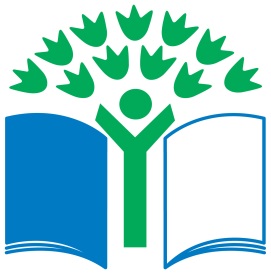   Gruodžio 5 dieną 3c klasės gimnazistės, gamtamokslinio būrelio narės, Gamtosauginių mokyklų programos  gamtosauginio komiteto narės: Greta Keburytė, Gabija Čepaitė ir  Gabrielė Lipčiūtė kartu su biologijos mokytoja  dalyvavo  šalies Gamtosauginių mokyklų programos  projekto kasmetiniame seminare ,,Ekologinis ugdymas įgyvendinant Gamtosauginių mokyklų programą “  ir skaitė pranešimą ,,Ekologiška gimnazija ir jos mikrorajonas“. Toks sumanymas, t.y. integruota biologijos ir dailės pamoka, buvo įgyvendintas 3cd klasių mokinių kartu su dailės mokytoja Romualda Zareckiene. Gimnazistės ne tik pasidalino aplinkosaugos veiklos patirtimi  kraštovaizdžio  tema, bet ir išbandė progą  mokytis  teisingai pristatyti gamtamokslinį  pranešimą plačiai Lietuvos mokytojų ir profesionalių lektorių  auditorijai.  Dalyvavimas seminare suteikė galimybę  įgyti komunikavimo kompetencijų, kurios  naudingos mokantis gimnazijoje, studijuojant, o taip pat įsivertinti  atliekamą  gimnazijos aplinkosauginę veiklą šalie mokyklų kontekste.  Lietuvos sveikatos mokslų universiteto, Sveikatos tyrimų instituto vadovo Dr. Aurelijaus Verygos  paskaita ,,Tabakas ir alkoholis: legalios kliūtys sveikatos ekologijai“, Lietuvos geografų draugijos narės  Dr. Giedrės  Godienės  ,,Mokymas apie kraštovaizdį, mokymas kraštovaizdyje, mokymas – kraštovaizdžiui“, projekto koordinatoriaus Renaldo Rimavičiaus, Lietuvos žaliųjų organizacijos pirmininko Rimanto Braziulio ir  kitų lektorių paskaitos buvo puiki galimybė pagilinti turimas gamtamokslines žinias.